Όλοι γυρεύουμε χαρές να φέρει ο νέος χρόνος μα δεν αναρωθιούμαστε σε ποιους θα μείνει ο πόνος.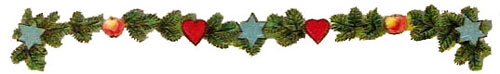 Τ’αηδόνι μέσα στο κλουβί, βαρυποινίτης μοιάζει,εμείς θαρρούμε κελαηδεί, μ’αυτό αναστενάζει…Μια μαντινάδα, μια ζωή, ανατολή και δύση,μαύρα μαλλιά ‘χε η κεφαλή κι ‘ναι γοργό       ν ‘ασπρίσει.Στο πρόσωπό μας φαίνονται τα χρόνια που περνούνε,Μα ποια λουλούδια ανθίζουνε χωρίς να μαραθούνε;  (Τζόγκου Ευαγγελία – Δάνδολος Δημήτρης – Ρόνι)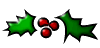 Τι δεν έχει πόδια αλλά όλο περπατάει;Το παπούτσι. Τι κάνει 39 τικ και 1 τακ;:                                                                Μια κουτσή σαρανταποδαρούσα. Πάει ο Γιώργος σε ένα οπτικό κατάστημα και λέει:-Θέλω ένα ζευγάρι γυαλιά.-Για τον ήλιο; Ρωτάει ο καταστηματάρχης.-Όχι. Για’ μένα!!! Τι αρχίζει από –φ-, τελειώνει σε –ς και έχει ένα γράμμα μέσα ;Ο φάκελος(Τζόγκου Ευαγγελία – Δάνδολος Δημήτρης – Ρόνι)